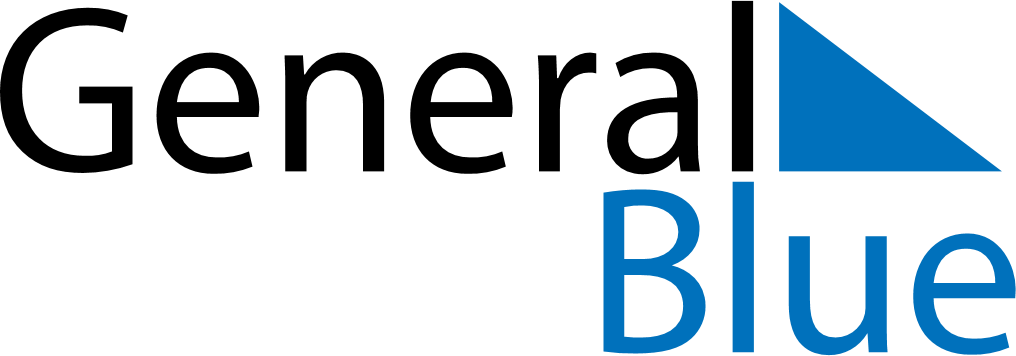 October 2026October 2026October 2026San MarinoSan MarinoMONTUEWEDTHUFRISATSUN1234Cerimonia di investitura dei Capitani Reggenti5678910111213141516171819202122232425262728293031